Radioaktivno zračenje, elementi nuklearne fizike1. Nakon otrića radioaktivnosti utvrđeno je da postoje____ vrste zračenja:_____ Tri, alfa, beta i gama Dve, alfa i beta2. Najveću prodornost imaju____ a najmanju____. Gama zraci, alfa zraci Alfa zraci, beta zraci3. Na fotografiji je prikazano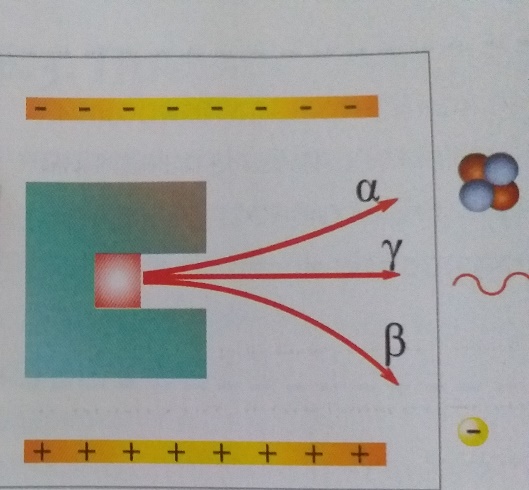  Radioaktivno zračenje u električnom polju Radioaktivno zračenje u magnetnom polju4. Na fotografiji je prikazano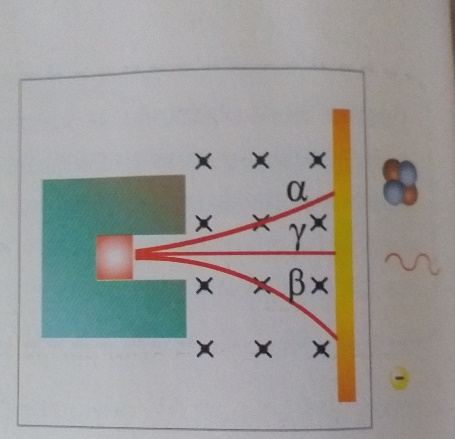  Radioaktivno zračenje u magnetnom polju Radioaktivno zračenje u električnom polju5. Proces pri kome se emistuju alfa zraci naziva se _____. Alfa raspad Gama raspad6. Samostalni gama raspad _____ moguć. Jeste Nije7. Kada zračenje prolazi kroz živi organizam dolazi do promena i oštećenja njegovih ćelija- tačno ili netačno Tačno Ne tačno8. Na fotografiji su prikazana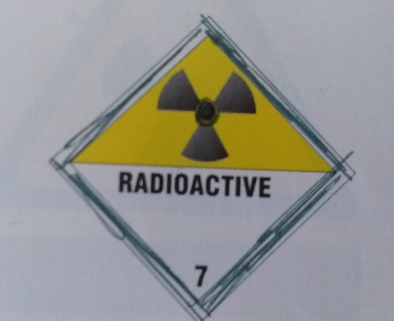  Oznaka za uranijum Oznaka za radioaktivni materijal9. Nuklearna fisija je________. Proces u kome se teško atomsko jezgro cepa na dva lakša jezgra Proces u kome se dva lakša jezgra sjedinjavaju10. Lančana reakcija odvija se ____ brzinim uz oslobađanje _____ količine energije. Velikom, velika Malom, neznatna11. U situaciji kada se lančana reakcija odvija nekontrolisanom brzinom, ogromna količina energije oslobodi se za veoma kratko vreme. Navest primer____ Pri eksploziji elektrane Pri eksploziji atomske bombe12. Nuklearna fuzija je proces u kome dva laka atomska jezgra formiraju teže jezgro.- tačno ili netačno Tačno Netačno